FENOMENA PENGGUNAAN TAXI ONLINE DI KALANGAN MAHASISWA FAKULTAS ILMU SOSIAL ILMU POLITIK UNIVERSITAS PASUNDAN BANDUNGStudi Fenomenologi Taxi Online Uber Di Kalangan Mahasiswa FISIP UNPAS BandungOlehRusydi Rafif AN122050070OUTLINEUntuk Memperoleh Gelar Sarjana Pada Program Studi Ilmu Komunikasi Fakultas Ilmu Sosial Dan Ilmu Politik Universitas Pasundan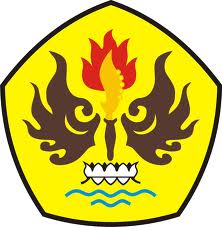 FAKULTAS ILMU SOSIAL DAN ILMU POLITIKUNIVERSITAS PASUNDANBANDUNG2016